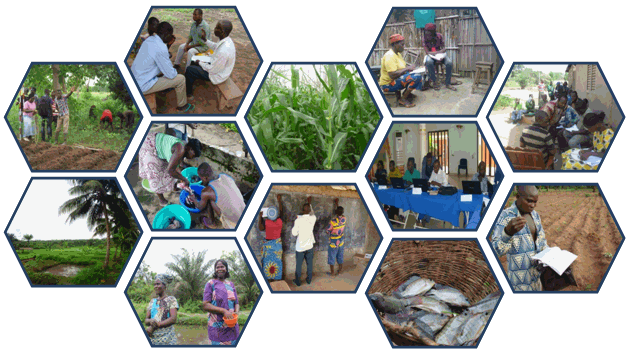 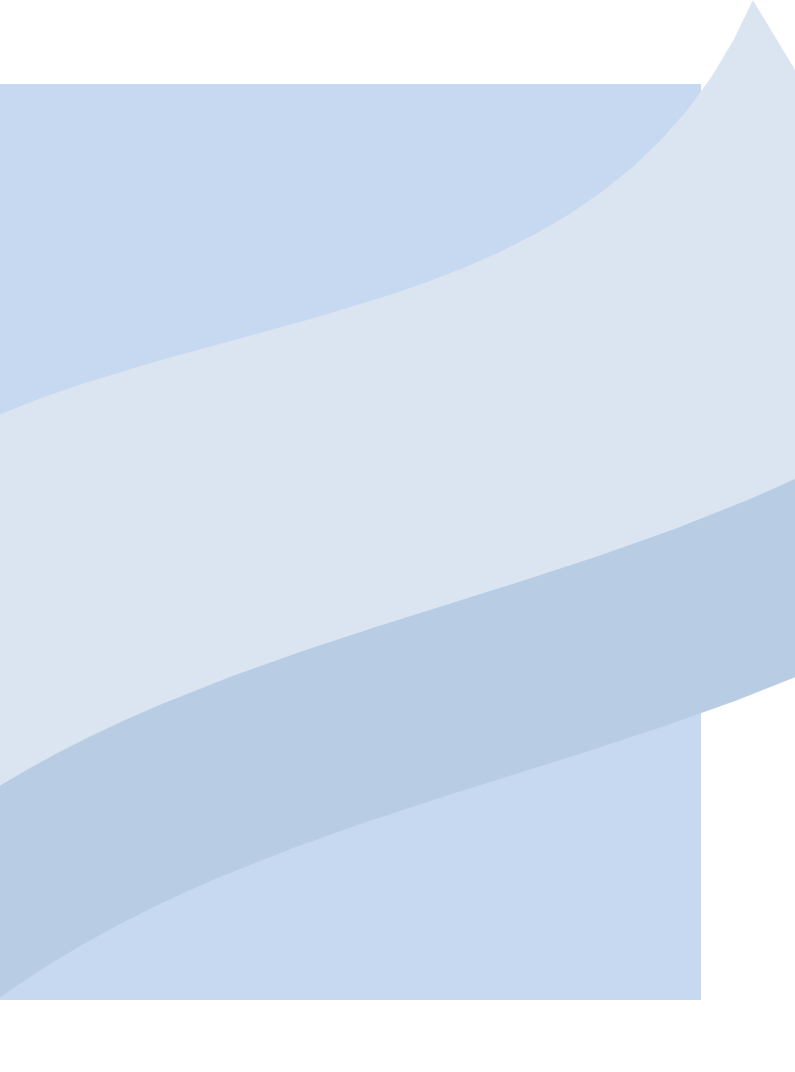 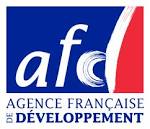 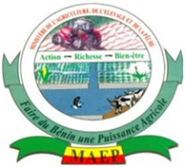 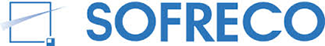 TABLE DES MATIERESTABLE DES MATIERES	11.	INTRODUCTION	32.	RAPPEL DES OBJECTIFS VISES ET DES ACTIVITES PREVUES DANS LE TRIMESTRE	33.	NIVEAU D’EXECUTION PHYSIQUE	33.1.	RESULTAT 1	33.2.	RESULTAT 2	33.3.	RESULTAT 3	63.4.	RESULTAT 4	94.	ANALYSE DES ECARTS ENTRE LES PREVISIONS ET LES REALISATIONS	115.	DIFFICULTES RENCONTREES, SOLUTIONS MISES EN ŒUVRE ET  RECOMMANDATIONS/SUGGESTIONS	116.	PROGRAMME D’ACTIVITES DU TRIMESTRE SUIVANT	117.	CONCLUSION	11ANNEXES	12SIGLES ET ABREVIATIONSLISTE DES FIGURES ET DES TABLEAUXTABLE DES MATIERESINTRODUCTIONContexte (période, événements particuliers ayant marqué le trimestre et synthèse des principales réalisations)Objectifs et résultats attendus de la Composante CEFObjectif : Améliorer la gestion des exploitations agricoles familialesRésultats attendus :Résultat 1 : La démarche, la stratégie, les méthodes et les outils de mise en œuvre du CEF sont améliorés ; Résultat 2 : Un dispositif est mis en place et les conditions de sa pérennisation sont créées ;Résultat 3 : Les capacités de gestion des Adhérents sont renforcées à travers la rationalisation de leur processus de prise de décision ; Résultat 4 : Les capacités techniques des producteurs sont renforcées et concourent à améliorer leurs revenus. RAPPEL DES OBJECTIFS VISES ET DES ACTIVITES PREVUES DANS LE TRIMESTREObjectifs visés (par exemple : Mettre en place les GFC ; Former les GFC sur les outils d’aide à la décision)Activités planifiées par résultat (Il s’agit de rappeler les grandes activités planifiées pour le trimestre, Cf. Plan de travail trimestriel figurant dans le rapport du trimestre précédent)NIVEAU D’EXECUTION PHYSIQUE RESULTAT 1Activité 1 : Activité 2 : …………...…. : Activité n :NB : Décrire comment les activités ont été réalisées/exécutées de manière synthétique et ne pas faire de tirets.RESULTAT 2Activité 1 : Mettre en place des équipementsTableau 1 : Point de la mise en place des équipements et matériels prévusActivité 2 : Point de la mise en place du personnel prévu (Conseillers et cadres techniques de la coordination)Indiquer le personnel effectivement en place à la fin du trimestre sous revue par rapport aux ressources humaines prévues dans le contrat.Préciser notamment si il y a eu mutation/démission/changement de personnel dans la période considérée et les dispositions prises pour faire face à ces évènements.Activité 3 : Former le personnel Activité 3 a : Formations délivrées par la CELCOR Activité 3 b : Formations délivrées par le PrestataireTableau 2 : Point des formations reçues par les Conseillers et cadres techniques de la coordination durant le trimestre sous revueNB : Indiquer si possible les notions qui restent à approfondir.Activité 4 : Mettre en place les Animateurs RelaisTableau 3 : Point de la mise en place des Animateurs Relais durant le trimestre sous revueNB : Le tableau 3 bis en annexe présente le point détaillé de la mise en place des AR par commune et par Conseiller. Activité 5 : Former les Animateurs RelaisTableau 4 : Point des formations délivrées aux ARActivité 6 : Réaliser des ateliers d’échanges techniques (AET)Si le Prestataire a réalisé un AET, il convient de mettre en exergue les points abordés (différents acteurs invités, capitalisation d’expériences, renforcement de capacités des Conseillers, conclusions/résultats de l’atelier, etc.) durant ledit atelier.Activité 7 : ….RESULTAT 3Activité 1 : Mettre en place les GFCTableau 5 : Point des GFC constitués par catégorie,par commune et par Conseiller durant le trimestre sous revueTableau 6 : Répartition des GFC constitués par catégorie à la fin du trimestre sous revueTableau 7 : Effectifs des Adhérents par région et par commune durant le trimestre sous revueF : Femme, H : Homme, T : TotalNB : Le tableau 7 bis en annexe présente le point détaillé des effectifs des Adhérents par commune, par Conseiller et par GFC durant le trimestre sous revue.Activité 2 : Former les Adhérents à l’utilisation des outils d’aide à la décisionTableau 8 : Point des formations délivrées dans le trimestre sur les outils de gestion et leur utilisation par les AdhérentsNB 1 : Nb d'Adhérents renseignant l'outil sur leur exploitation est le nombre de producteurs qui ont mis en place l’outil et le remplissent effectivement sur leur exploitation.NB 2 : Nb d'Adhérents utilisant l'outil est le nombre de producteurs qui appliquent les notions sans faire des enregistrements.NB 3 : Nb d'Adhérents réalisant les agrégats/synthèse de l'outil mis en place est le nombre de producteurs qui, par exemple pour le journal de caisse, réalisent des agrégats par catégorie de dépenses (dépenses liées à l’exploitation et dépenses hors exploitation) et le Tableau Mensuel de Flux de TrésorerieNB 4 : Le tableau 8 bis en annexe présente le point détaillé des formations sur les outils de gestion et leur utilisation par les Adhérents par communeActivité 3 : Réaliser les suivis individuels et de groupes sur les outils d’aide à la décisionTableau 9 : Point des suivis individuels et de groupes réalisés dans le trimestresur les outils d’aide à la décisionNB : Le tableau 9 bis en annexe présente le point détaillé des suivis individuels et de groupes sur les outils d’aide à la décision par commune et par ConseillerActivité 4 : ……………… RESULTAT 4Activité 1 : Réaliser les formations techniques des Adhérents CEFTableau 10 : Point des thèmes des formations délivrées par domaine techniquedurant le trimestre sous revueNB : Le tableau 10 bis en annexe présente le point détaillé des thèmes des formations délivrées par domaine technique, par commune et par Conseiller. Activité 2 : Réaliser les suivis individuels et de groupes sur les aspects techniques de productionTableau 11 : Point des suivis individuels et de groupes sur les aspectstechniques de production durant le trimestreNB : Le tableau 11 bis en annexe présente le point détaillé des suivis individuels et de groupes sur les aspects techniques de production par commune et par Conseiller.Activité 3 : Réaliser les visites d’échangesTableau 12 : Point des visites d’échanges réalisés durant le trimestre sous revueNB 1 : On parle de visite d’échanges interne lorsque les membres d’un GFC visitent l’exploitation d’un membre du même GFC (par exemple, pour échanger sur une pratique agricole novatrice ou une technologie mise en œuvre sur l’exploitation). Par contre une visite externe suppose que les membres d’un ou de plusieurs GFC se déplacent pour aller visiter une exploitation d’un membre d’un autre GFC.NB 2 : Le tableau 12 bis en annexe présente le point détaillé des visites d’échanges réalisés par commune et par Conseiller.Activité 4 :………..ANALYSE DES ECARTS ENTRE LES PREVISIONS ET LES REALISATIONS Activités prévues et qui ont été réalisées partiellement : justification des causes des écarts entre les prévisions et les réalisations Activités prévues et non entamées : justification des causes des écarts DIFFICULTES RENCONTREES, SOLUTIONS MISES EN ŒUVRE ET 
RECOMMANDATIONS/SUGGESTIONS Description des difficultés rencontrées Solutions mises en œuvre pour chacune de ces difficultés et recommandationsPROGRAMME D’ACTIVITES DU TRIMESTRE SUIVANTObjectifs visés pour le trimestre suivantRésumé des activités planifiées pour le trimestre suivantNB : Mettre en annexe, le Plan travail trimestriel conformément au modèle CONCLUSIONANNEXESTableau 3 bis : Point détaillé de la mise en place des AR par commune et par ConseillerTableau 7 bis : Point détaillé des effectifs des Adhérents par commune, par Conseiller et par GFCTableau 8 bis : Point détaillé des formations sur les outils de gestion et leur utilisationpar les Adhérents par commune et par Conseiller au cours du trimestre sous revueTableau 9 bis : Point détaillé des suivis individuels et de groupes sur les outils d’aide à la décision par communeet par Conseiller au cours du trimestre sous revueTableau 10 bis : Point détaillé des thèmes des formations délivrées par domaine technique,par commune et par Conseiller au cours du trimestre sous revueTableau 11 bis : Point détaillé des suivis individuels et de groupes sur les aspects techniques de productionpar commune et par Conseiller au cours du trimestre sous revueTableau 12 bis : Point détaillé des visites d’échanges réalisés par commune et par Conseiller au coursdu trimestre sous revueTableau X : Plan de travail du trimestre suivantCONSIGNES POUR LES RAPPORTSTexteNB : Ne pas dépasser 4 niveaux pour le rapportAérer le texte ;Faire des phrases courtes concises et précises ;Eviter les répétitions et utiliser des synonymes ;Eviter les pronoms personnels (je, nous) ;Faire des sauts de section pour insérer un tableau en paysage ou des tableaux lourds ;Supprimer les caractères blancs en utilisant la fonction F5 (remplacer par…..) ;Rigueur dans l’utilisation des puces : éviter les mélanges de puces, mais changer de puces d’un niveau à un autre ;Utiliser le même format pour les dates de préférence : « à Pobè le 7octobre 2010 » ; Table des matières (éviter de générer la table des matières si on en n’a pas la maîtrise) ;Lister les sigles et abréviations en début de rapport, dans la partie « Sigles et abréviations », N’utiliser un sigle que s’il a été défini déjà lors de sa première utilisation dans le rapport;Liste des figures et des tableaux s’il y en a plusieurs ;Eviter les détails qui parfois encombrent la compréhension du texte.TableauPolice Arial Narrow ;Taille 10/11 suivant la taille du tableau ;Eviter les grands tableaux qui débordent souvent le texte, les envoyer en annexe ;Centrer le tableau s’il est petit ; Annoncer le tableau dans le texte avec le numéro (par exemple tableau n°1) ;Commenter/analyser les tableaux ;REALISER TOUS LES TABLEAUX SUR FICHIER EXCEL ET FAIRE PARVENIR A LA CELCOR LES FICHIERS CORRESPONDANTSN°InvestissementsQuantitéQuantitéObservations/commentairesN°InvestissementsPrévueRéaliséeObservations/commentaires1Moto 4 temps et accessoires2Véhicule pick-up 4x4 double cabine10(par ex.) Poursuite de négociations enclenchées avec CFAO Motors3Ordinateurs Portatifs et accessoires 4Ordinateurs de table et accessoiresn………………..Thème de formationStructure/ qualification du formateurObjectifs de la formationDatesDurée de la formation(jours)Nb de Conseillers
 formésNb de cadres techniques de la coordination formésDépartementsCommunesNb de ConseillersNb de ConseillersNb d'AR cooptésNb d'AR cooptésNb d'AR cooptésNb d'AR identifiésNb d'AR identifiésNb d'AR identifiésNb d'AR identifiésNb d'AR identifiésDépartementsCommunesNb de ConseillersNb de Conseillersau trimestre précédentdurant le trimestre sous revueTotal à la fin du trimestre sous revuau trimestre précédentau trimestre précédentdurant le trimestre sous revueTotal à la fin du trimestre sous revuTotal à la fin du trimestre sous revuDassa313130132500025Sous-total 1Sous-total 1Sous-total 2Sous-total 2TOTALTOTALThèmes de formationStructure/ qualification du formateurObjectifs de la formationDates(début et fin)Durée de la formation(jours)Nb d’AR
formésDépartementsCommunesConseillersNb total de GFC constitués à la fin du trimestre précédentType et nb de nouveaux GFC constitués durant le trimestre sous revueType et nb de nouveaux GFC constitués durant le trimestre sous revueType et nb de nouveaux GFC constitués durant le trimestre sous revueType et nb de nouveaux GFC constitués durant le trimestre sous revueType et nb de nouveaux GFC constitués durant le trimestre sous revueDépartementsCommunesConseillersNb total de GFC constitués à la fin du trimestre précédentGFC seGFC alGFC ogGFC rcTotal à la fin du trimestre sous revueBantéBIBI1001001BantéWOROU1000000BantéAGBANRIN900000Sous-total 1Sous-total 12901001Sous-total 2Sous-total 2TOTALTOTAL2801001Pourcentage par rapport à l’objectif contractuel (%)Pourcentage par rapport à l’objectif contractuel (%)Pourcentage par rapport à l’objectif contractuel (%)Pourcentage par rapport à l’objectif contractuel (%)0*100/9*16DépartementsCommunesConseillerType et nb de GFC total à la fin du trimestre sous revueType et nb de GFC total à la fin du trimestre sous revueType et nb de GFC total à la fin du trimestre sous revueType et nb de GFC total à la fin du trimestre sous revueType et nb de GFC total à la fin du trimestre sous revueNb de GFC contractuelTaux de réalisation
(%)DépartementsCommunesConseillerGFC seGFC alGFC ogGFC rcTotalNb de GFC contractuelTaux de réalisation
(%)BantéBIBI3520109BantéWOROU109Banté AGBANRIN0 5 4 0 99100%Sous-total 1Sous-total 1Sous-total 2Sous-total 2TOTALTOTAL3 10 6 0 2927Pourcentage par catégorie de GFC constitués à la fin du trimestre sous revue (%)Pourcentage par catégorie de GFC constitués à la fin du trimestre sous revue (%)Pourcentage par catégorie de GFC constitués à la fin du trimestre sous revue (%)3*100/27 DépartementsCommunesNb deConseillersNb actuel de GFC constituésEffectif des Adhérents au démarragedes activitésEffectif des Adhérents au démarragedes activitésEffectif des Adhérents au démarragedes activitésEffectif des  Adhérents au trimestre précédentEffectif des  Adhérents au trimestre sous revuEffectif des  Adhérents au trimestre sous revuEffectif des  Adhérents au trimestre sous revuEffectif du GFC le plus importantEffectif du GFC le moins importantEffectifMoyen actuel  par GFCDépartementsCommunesNb deConseillersNb actuel de GFC constituésFHTFHTEffectif du GFC le plus importantEffectif du GFC le moins importantEffectifMoyen actuel  par GFCSous-total 1Sous-total 1Sous-total 2Sous-total 2TotalTotalDomainede gestionOutilNb de sessions formationNb de GFC ayant suivi la formationNb total de participantsNb d'Adhérents renseignant l'outil sur leur exploitationNb d'Adhérents utilisant l'outil sur leur exploitationNb d'Adhérents réalisant les agrégats/synthèse de l'outil mis en placeOutils de collecteFS 4 126 1212Outils de collecteOutil 2Outils de collecte………Outils de collecteOutil nOutils de prévisionOutil 1Outils de prévisionOutil 2Outils de prévision……….Outils de prévisionOutil nOutils d’analyseOutil 1Outils d’analyseOutil 2Outils d’analyse…….Outils d’analyseOutil nOutil de synthèseOutil 1Outil de synthèseOutil 2Outil de synthèse……Outil de synthèseOutil nConseils individuelsConseils individuelsConseils de groupeConseils de groupeConseils de groupeThèmesNbAdhérentsThèmesNbGFCNb Adhérents participantsDomaines techniquesThèmes de formationNb de sessions formationNb de GFC ayant suivi la formationNb total de participantsNb d'Adhérents utilisant les acquis de la formation sur leur exploitationProduction végétaleThème 1Production végétale………Production végétaleThème nProduction animaleThème 1Production animale………Production animaleThème nProduction halieutiqueThème 1Production halieutique………Production halieutiqueThème nTransformationThème 1Transformation………TransformationThème nConseils individuelsConseils individuelsConseils de groupeConseils de groupeConseils de groupeThèmesNb AdhérentsThèmesNb GFCNb Adhérents participantsThème de la visite d'échange/point d’intérêtNb de GFC impliquésNb de participantsVisite interne GFC ou externeDépartementsCommunesConseillersNb d'AR cooptésNb d'AR cooptésNb d'AR cooptésNb d'AR identifiésNb d'AR identifiésNb d'AR identifiésDépartementsCommunesConseillersau trimestre précédentdurant le trimestre sous revueTotal à la fin du trimestre sous revuau trimestre précédentdurant le trimestre sous revueTotal à la fin du trimestre sous revuDassaBADJAGOU50510010DassaTONIN404707DassaAGOSSA404808Sous-total 1Sous-total 11301325025Conseiller 1Conseiller 2Conseiller nSous-total 2Sous-total 2TOTALTOTALDépartementCommuneConseillersConseillersGFCType de GFCChargé accompagnement du GFCAR ou ConseillerEffectif contractuelEffectif du GFC au démarrage
des activitésEffectif du GFC au démarrage
des activitésEffectif du GFC au démarrage
des activitésEffectif du GFC au trimestre sous revueEffectif du GFC au trimestre sous revueEffectif du GFC au trimestre sous revueDépartementCommuneConseillersConseillersGFCType de GFCChargé accompagnement du GFCAR ou ConseillerEffectif contractuelFHTFHTAGBANRINAGBANRINOkuAlAR25111223111930AGBANRINAGBANRINGFC 2Par exemple (Conseiller)AGBANRINAGBANRIN… …….AGBANRINAGBANRINSous total 1Sous total 1Sous total 1Sous total 1Conseiller 2Conseiller 2Conseiller 2Conseiller 2Conseiller 2Conseiller 2 ………Conseiller 2Conseiller 2Sous total 2Sous total 2Sous total 2Sous total 2Conseiller 3Conseiller 3Conseiller 3Conseiller 3Conseiller 3Conseiller 3 ……..Conseiller 3Conseiller 3Sous total 3Sous total 3Sous total 3Sous total 3Conseiller nConseiller nConseiller nConseiller nConseiller nConseiller n ………Conseiller nConseiller nSous total nSous total nSous total nSous total nTOTALTOTALTOTALTOTALDépartementCommunesConseillerDomainesOutilsNb de sessions formationGFCNb de participantsNb d'Adhérents renseignant l'outil sur leur exploitationNb d'Adhérents utilisant l’outil leur exploitationNb d'Adhérents réalisant les agrégats de l'outil mis en placeOutils de collecteJC3464123422232521Outils de collecteTotal17491Outils de collecteMO67241525Total13240Total304-Outils de prévisionPCOutils de prévisionFPOutils de prévisionTotalOutils d’analyseOutil 1Outils d’analyseOutil 2Outils de synthèse Outil 1Outil 2Conseiller 2Outils de collecteOutil 1Conseiller 2Outils de collecteOutil 2Conseiller 2Outils de collecteOutil 3Conseiller 2Outils de prévisionOutil 1Conseiller 2Outils de prévisionOutil 2Conseiller 2Outils de prévisionOutil 3Conseiller 2Outils d’analyseOutil 1Conseiller 2Outils d’analyseOutil 2Conseiller 2Outils de synthèse Outil 1Conseiller 2Outils de synthèse Outil 2Conseiller...Conseiller...Conseiller...Conseiller...Conseiller...Conseiller...Conseiller...Conseiller...Conseiller nConseiller nConseiller nConseiller nDépartementCommuneConseillerConseils individuelsConseils individuelsConseils de groupeConseils de groupeConseils de groupeDépartementCommuneConseillerOutils/ThèmesNb AdhérentsOutils/ThèmesNbGFCNb Adhérents participantsConseiller 1Conseiller 1Conseiller 1Conseiller 2Conseiller 2Conseiller 2Conseiller 3Conseiller 3Conseiller 3……………..……………..……………..Conseiller nConseiller nConseiller nConseiller nDépartementCommuneConseillerDomaine techniqueThèmes de formations techniquesNb de sessions formationNb de GFC ayant bénéficié de la formationNb d'Adhérents ayant suivi la formationNb d'Adhérents utilisant les acquis de la formation sur leur exploitation Conseiller 1Production végétales Conseiller 1Production animales Conseiller 1Production halieutique Conseiller 1Transformation Conseiller 2Production végétales Conseiller 2Production animales Conseiller 2Production halieutique Conseiller 2TransformationConseiller 3Production végétalesConseiller 3Production animalesConseiller 3Production halieutiqueConseiller 3TransformationConseiller nProduction végétalesConseiller nProduction animalesConseiller nProduction halieutiqueConseiller nTransformationDépartementCommuneConseillerConseils individuelsConseils individuelsConseils de groupeConseils de groupeConseils de groupeDépartementCommuneConseillerThèmesNb AdhérentsThèmesNb GFCNb Adhérents participantsConseiller 1Conseiller 1Conseiller 1Conseiller 2Conseiller 2Conseiller 2Conseiller 3Conseiller 3Conseiller 3……………..……………..……………..Conseiller nConseiller nConseiller nConseiller nDépartementCommuneConseillerThème de la visite d'échange/point d’intérêtNb de GFC impliquésNb de participantsVisite interne GFC ou externeConseiller 1Conseiller 1Conseiller 1Conseiller 2Conseiller 2Conseiller 2Conseiller 3Conseiller 3Conseiller 3……………..……………..……………..Conseiller nConseiller nConseiller nN°Activités et sous activités générales prévues  Acticités spécifiques OP/GFCPersonnes/structures impliquéesCalendrier d'exécution (mettre une croix devant l'activité et dans la colonne de la semaine/S concernée)Calendrier d'exécution (mettre une croix devant l'activité et dans la colonne de la semaine/S concernée)Calendrier d'exécution (mettre une croix devant l'activité et dans la colonne de la semaine/S concernée)Calendrier d'exécution (mettre une croix devant l'activité et dans la colonne de la semaine/S concernée)Calendrier d'exécution (mettre une croix devant l'activité et dans la colonne de la semaine/S concernée)Calendrier d'exécution (mettre une croix devant l'activité et dans la colonne de la semaine/S concernée)Calendrier d'exécution (mettre une croix devant l'activité et dans la colonne de la semaine/S concernée)Calendrier d'exécution (mettre une croix devant l'activité et dans la colonne de la semaine/S concernée)Calendrier d'exécution (mettre une croix devant l'activité et dans la colonne de la semaine/S concernée)Calendrier d'exécution (mettre une croix devant l'activité et dans la colonne de la semaine/S concernée)Calendrier d'exécution (mettre une croix devant l'activité et dans la colonne de la semaine/S concernée)Calendrier d'exécution (mettre une croix devant l'activité et dans la colonne de la semaine/S concernée)Indicateurs d'exécutionN°Activités et sous activités générales prévues  Acticités spécifiques OP/GFCPersonnes/structures impliquéesMois 1Mois 1Mois 1Mois 1Mois 2Mois 2Mois 2Mois 2Mois 3Mois 3Mois 3Mois 3Indicateurs d'exécutionN°Activités et sous activités générales prévues  Acticités spécifiques OP/GFCPersonnes/structures impliquéesS1S2S3S4S1S2S3S4S1S2S3S4Indicateurs d'exécutionRésultat 1Activités Sous activitésRésultat 2Activités Sous activitésRésultat 3Activités Sous activitésRésultat 4Activités Sous activitésTitrePoliceTailleObservation1Arial gras14Rapports mensuel, trimestriel et annuel 1.1Arial gras12Rapports mensuel, trimestriel et annuel 1.1.1Arial italique gras11Rapports mensuel, trimestriel et annuel 1.1.1.1Arial italique simple11Rapports mensuel, trimestriel et annuel 